E-PRIVWhat is E-PRIV?Real-time, read-only access available to all MGB employees to view provider and privileging data including demographic, appointment, license, malpractice coverage information, and privileges.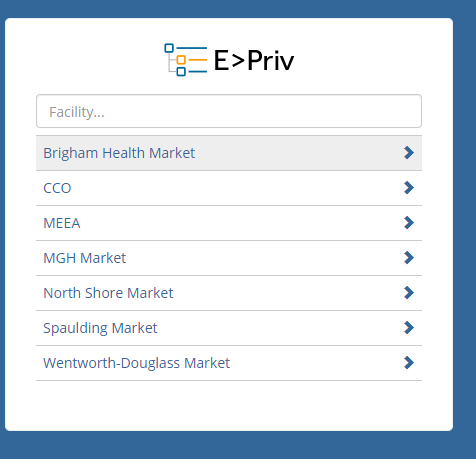 How do I access E>Priv at Mass General Brigham to see provider privileges and key demographic information?To access E>Priv:https://login.mdstaff.com/partners/eprivMass General Brigham Start Menu > MD-Staff EPriv Preferred browsers: Chrome, Safari (Note: images will not display consistently using Internet Explorer)To view the profile/privileges data, please choose the CCO view.  The categories you will see include demographic, appointment, education, credentials, board certification, insurance, scanned documents, and privileges.
To view profile/privileges data in E>Priv, please select the location you are affiliated with.  For example, the BWH Health Market (BWPO) or MGH Market (MGPO) views. Under this section you will see demographic, appointment, address, provider health plan information including ID number and effective dates, board certification and credentials.